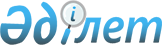 О внесении изменения в решение XXI-й сессии Алматинского городского маслихата I-го созыва от 18 сентября 1998 года "Об утверждении правил благоустройства, санитарной очистки, соблюдения чистоты и организации уборки территории города Алматы"
					
			Утративший силу
			
			
		
					Решение XXVIII сессии Маслихата города Алматы III созыва от 15 января 2007 года N 326. Зарегистрировано Департаментом юстиции города Алматы 7 февраля 2007 года за N 737. Утратило силу решением VI сессии Маслихата города Алматы IV созыва от 12 декабря 2007 года N 45



      


Сноска. Утратило силу 


 решением 


 VI сессии Маслихата города Алматы IV созыва от 12 декабря 2007 года N 45.  



      В соответствии со статьей 7 
 Закона 
 Республики Казахстан "О местном государственном управлении в Республике Казахстан" маслихат города Алматы III-го созыва 

РЕШИЛ:


      1. Внести в 
 решение 
 XXI-й сессии Алматинского городского маслихата II-го созыва "Об утверждении правил благоустройства, санитарной очистки, соблюдения чистоты и организации уборки территории города Алматы" от 18 сентября 1998 года (зарегистрировано в реестре государственной регистрации нормативных правовых актов за N 35 от 5 марта 1999 года, внесены изменения и дополнения решением XXV-й сессии Алматинского городского маслихата I-го созыва от 14 мая 1999 года, зарегистрировано за N 60 от 11 июня 1999 года; решением IX-й сессии Алматинского городского маслихата II-го созыва от 4 апреля 2001 года, зарегистрировано за N 327 от 25 апреля 2001 года; решением XIII-й сессии маслихата города Алматы II-го созыва от 14 ноября 2001 года, зарегистрировано за N 408 от 28 ноября 2001 года; решением XХIV-й сессии Алматинского городского маслихата II-го от 27 февраля 2003 года, опубликовано в газете от 3 апреля 2003 года - "Алматы Акшамы" N 37; решением XV-й сессии маслихата города Алматы III-го созыва от 15 мая 2005 года N 143, зарегистрировано за N 660 от 17 июня 2005 года, опубликовано в газетах от 16 июня 2005 года - "Алматы Акшамы" N 67, от 30 июня 2005 года - "Вечерний Алматы" N 131-133) следующее изменение:



      исключить:



      в разделе IV. "Уборка и содержание городских проездов" слова "Закрепление городских проездов для уборки за теми или иными организациями утверждается решением местных исполнительных органов";



      пункт 9.2.

      2. Настоящее решение вводится в действие со дня государственной регистрации.

      3. Контроль за исполнением настоящего решения возложить на постоянную комиссию по вопросам градостроительства, благоустройства и коммунальной собственности (Нам О.Ю.) и заместителя акима города Алматы Заяц Я.И.


      Председатель XXVIII-й




      сессии маслихата города




      Алматы III-го созыва            И. Шарипов 



      Секретарь маслихата




      города Алматы




      III-го созыва                   Т. Мукашев


					© 2012. РГП на ПХВ «Институт законодательства и правовой информации Республики Казахстан» Министерства юстиции Республики Казахстан
				